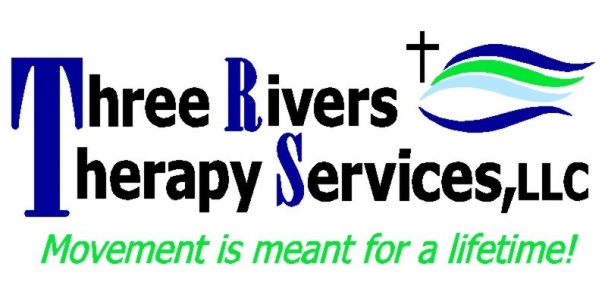 Page 1 of 2Patient Signature: ___________________________________ Date: _______________       Page 2 of 2Date of injury/problem:Date of injury/problem:Date of injury/problem:Date of injury/problem:Briefly describe how your injury occurred: _____________________________________________________________________________________________________________________________________________________________________Briefly describe how your injury occurred: _____________________________________________________________________________________________________________________________________________________________________Briefly describe how your injury occurred: _____________________________________________________________________________________________________________________________________________________________________Briefly describe how your injury occurred: _____________________________________________________________________________________________________________________________________________________________________What would you like to accomplish in therapy:What would you like to accomplish in therapy:What would you like to accomplish in therapy:What would you like to accomplish in therapy:Rate your pain on a scale of 0-10 (0=no pain, 10=emergency room worthy pain):  **Best________   **Worst _________Rate your pain on a scale of 0-10 (0=no pain, 10=emergency room worthy pain):  **Best________   **Worst _________Rate your pain on a scale of 0-10 (0=no pain, 10=emergency room worthy pain):  **Best________   **Worst _________Rate your pain on a scale of 0-10 (0=no pain, 10=emergency room worthy pain):  **Best________   **Worst _________Describe your pain: ⃝Constant  ⃝Intermittent  ⃝Sharp/Stabbing  ⃝Dull/Aching  ⃝Burning  ⃝Throbbing  ⃝Other: _____________Describe your pain: ⃝Constant  ⃝Intermittent  ⃝Sharp/Stabbing  ⃝Dull/Aching  ⃝Burning  ⃝Throbbing  ⃝Other: _____________Describe your pain: ⃝Constant  ⃝Intermittent  ⃝Sharp/Stabbing  ⃝Dull/Aching  ⃝Burning  ⃝Throbbing  ⃝Other: _____________Describe your pain: ⃝Constant  ⃝Intermittent  ⃝Sharp/Stabbing  ⃝Dull/Aching  ⃝Burning  ⃝Throbbing  ⃝Other: _____________What makes your Pain/Symptoms…**Better (or decreases your pain): _______________________________________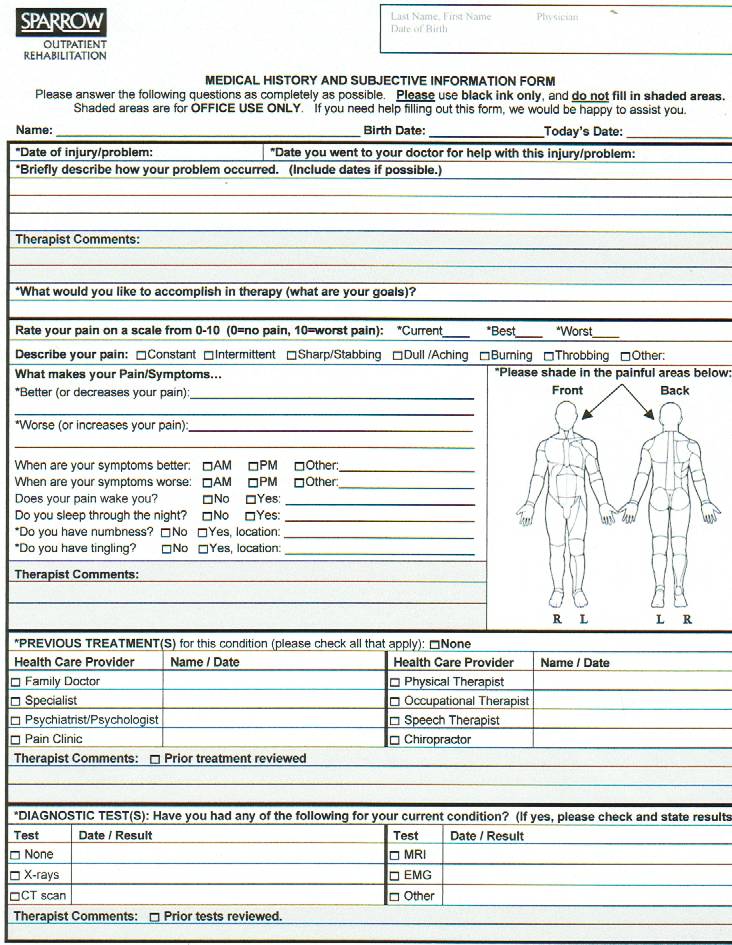 ___________________________________________________________________**Worse (or increases your pain): __________________________________________________________________________________________________________When are your symptoms better:  ⃝AM  ⃝PM  ⃝Other:____________________When are your symptoms worse:  ⃝AM  ⃝PM  ⃝Other:____________________Does your pain wake you:  ⃝No  ⃝Yes, Location___________________________Do you have numbness: ⃝No  ⃝Yes, Location______________________________ What makes your Pain/Symptoms…**Better (or decreases your pain): __________________________________________________________________________________________________________**Worse (or increases your pain): __________________________________________________________________________________________________________When are your symptoms better:  ⃝AM  ⃝PM  ⃝Other:____________________When are your symptoms worse:  ⃝AM  ⃝PM  ⃝Other:____________________Does your pain wake you:  ⃝No  ⃝Yes, Location___________________________Do you have numbness: ⃝No  ⃝Yes, Location______________________________ What makes your Pain/Symptoms…**Better (or decreases your pain): __________________________________________________________________________________________________________**Worse (or increases your pain): __________________________________________________________________________________________________________When are your symptoms better:  ⃝AM  ⃝PM  ⃝Other:____________________When are your symptoms worse:  ⃝AM  ⃝PM  ⃝Other:____________________Does your pain wake you:  ⃝No  ⃝Yes, Location___________________________Do you have numbness: ⃝No  ⃝Yes, Location______________________________ What makes your Pain/Symptoms…**Better (or decreases your pain): __________________________________________________________________________________________________________**Worse (or increases your pain): __________________________________________________________________________________________________________When are your symptoms better:  ⃝AM  ⃝PM  ⃝Other:____________________When are your symptoms worse:  ⃝AM  ⃝PM  ⃝Other:____________________Does your pain wake you:  ⃝No  ⃝Yes, Location___________________________Do you have numbness: ⃝No  ⃝Yes, Location______________________________ Previous Treatment(s) for this condition (please check all that apply:   or  ⃝NonePrevious Treatment(s) for this condition (please check all that apply:   or  ⃝NonePrevious Treatment(s) for this condition (please check all that apply:   or  ⃝NonePrevious Treatment(s) for this condition (please check all that apply:   or  ⃝NoneHealth Care ProviderDateHealth Care ProviderDate⃝Family Doctor⃝Physical Therapist⃝Specialist⃝Occupational Therapist⃝Psychiatrist/Psychologist⃝Speech Therapist⃝Pain Clinic⃝ChiropractorDiagnostic Tests: Have you had any of the following for your current condition: (If yes, please check and state results below):⃝None  Diagnostic Tests: Have you had any of the following for your current condition: (If yes, please check and state results below):⃝None  Diagnostic Tests: Have you had any of the following for your current condition: (If yes, please check and state results below):⃝None  Diagnostic Tests: Have you had any of the following for your current condition: (If yes, please check and state results below):⃝None  ⃝X-Rays⃝MRI⃝CT Scan⃝EMG⃝Other⃝OtherMedical History:Any past surgeries: ⃝No  ⃝Yes.  Please list and date: ___________________________________________________________________________________________________________________________________________________________________________________________________________________________________________________________________________________________Medical History:Any past surgeries: ⃝No  ⃝Yes.  Please list and date: ___________________________________________________________________________________________________________________________________________________________________________________________________________________________________________________________________________________________Medical History:Any past surgeries: ⃝No  ⃝Yes.  Please list and date: ___________________________________________________________________________________________________________________________________________________________________________________________________________________________________________________________________________________________Medical History:Any past surgeries: ⃝No  ⃝Yes.  Please list and date: ___________________________________________________________________________________________________________________________________________________________________________________________________________________________________________________________________________________________Please check each box that applies:Have you had any of the following:    ⃝None⃝Heat disease/attack     ⃝Lung disease/asthma     ⃝Stroke     ⃝Arthritis (type:_______________)     ⃝Pacemaker/defibrillator⃝Kidney disease     ⃝Head injury     ⃝Osteoporosis/osteopenia     ⃝High blood pressure     ⃝Liver disorder/hepatitis⃝Headaches     ⃝Metal implants     ⃝Circulation problems     ⃝Thyroid disease     ⃝Seizures     ⃝Stomach disorders⃝Diabetes (type:________________)       ⃝Skin disease     ⃝Dizziness     ⃝Frequent nausea/vomiting     ⃝Blood issues/history of clot⃝Cancer (type:_____________)     ⃝Swallowing problems     ⃝Bowel/bladder issues     ⃝HIV (+)     ⃝MRSA/VRE (+)    ⃝Mental Health issues     Neuromuscular diseaseOther history we need to be aware of: ______________________________________________________________________________Please check each box that applies:Have you had any of the following:    ⃝None⃝Heat disease/attack     ⃝Lung disease/asthma     ⃝Stroke     ⃝Arthritis (type:_______________)     ⃝Pacemaker/defibrillator⃝Kidney disease     ⃝Head injury     ⃝Osteoporosis/osteopenia     ⃝High blood pressure     ⃝Liver disorder/hepatitis⃝Headaches     ⃝Metal implants     ⃝Circulation problems     ⃝Thyroid disease     ⃝Seizures     ⃝Stomach disorders⃝Diabetes (type:________________)       ⃝Skin disease     ⃝Dizziness     ⃝Frequent nausea/vomiting     ⃝Blood issues/history of clot⃝Cancer (type:_____________)     ⃝Swallowing problems     ⃝Bowel/bladder issues     ⃝HIV (+)     ⃝MRSA/VRE (+)    ⃝Mental Health issues     Neuromuscular diseaseOther history we need to be aware of: ______________________________________________________________________________Please check each box that applies:Have you had any of the following:    ⃝None⃝Heat disease/attack     ⃝Lung disease/asthma     ⃝Stroke     ⃝Arthritis (type:_______________)     ⃝Pacemaker/defibrillator⃝Kidney disease     ⃝Head injury     ⃝Osteoporosis/osteopenia     ⃝High blood pressure     ⃝Liver disorder/hepatitis⃝Headaches     ⃝Metal implants     ⃝Circulation problems     ⃝Thyroid disease     ⃝Seizures     ⃝Stomach disorders⃝Diabetes (type:________________)       ⃝Skin disease     ⃝Dizziness     ⃝Frequent nausea/vomiting     ⃝Blood issues/history of clot⃝Cancer (type:_____________)     ⃝Swallowing problems     ⃝Bowel/bladder issues     ⃝HIV (+)     ⃝MRSA/VRE (+)    ⃝Mental Health issues     Neuromuscular diseaseOther history we need to be aware of: ______________________________________________________________________________Please check each box that applies:Have you had any of the following:    ⃝None⃝Heat disease/attack     ⃝Lung disease/asthma     ⃝Stroke     ⃝Arthritis (type:_______________)     ⃝Pacemaker/defibrillator⃝Kidney disease     ⃝Head injury     ⃝Osteoporosis/osteopenia     ⃝High blood pressure     ⃝Liver disorder/hepatitis⃝Headaches     ⃝Metal implants     ⃝Circulation problems     ⃝Thyroid disease     ⃝Seizures     ⃝Stomach disorders⃝Diabetes (type:________________)       ⃝Skin disease     ⃝Dizziness     ⃝Frequent nausea/vomiting     ⃝Blood issues/history of clot⃝Cancer (type:_____________)     ⃝Swallowing problems     ⃝Bowel/bladder issues     ⃝HIV (+)     ⃝MRSA/VRE (+)    ⃝Mental Health issues     Neuromuscular diseaseOther history we need to be aware of: ______________________________________________________________________________Occupation/Job Title/Responsibilities:  ⃝N/A  Occupation/Job Title/Responsibilities:  ⃝N/A  Occupation/Job Title/Responsibilities:  ⃝N/A  Occupation/Job Title/Responsibilities:  ⃝N/A  List problems you are having at work due to your condition: ___________________________________________________________________________________________________________________________________________________________________________List problems you are having at work due to your condition: ___________________________________________________________________________________________________________________________________________________________________________List problems you are having at work due to your condition: ___________________________________________________________________________________________________________________________________________________________________________List problems you are having at work due to your condition: ___________________________________________________________________________________________________________________________________________________________________________FALLS: list the number of falls you have recently had:  ⃝None   ⃝Yes (If yes, number of falls in last month _________/ Year__________FALLS: list the number of falls you have recently had:  ⃝None   ⃝Yes (If yes, number of falls in last month _________/ Year__________FALLS: list the number of falls you have recently had:  ⃝None   ⃝Yes (If yes, number of falls in last month _________/ Year__________FALLS: list the number of falls you have recently had:  ⃝None   ⃝Yes (If yes, number of falls in last month _________/ Year__________Do You Smoke: _______________  Regularly drink alcohol: ________________  How much: _____________________Do You Smoke: _______________  Regularly drink alcohol: ________________  How much: _____________________Do You Smoke: _______________  Regularly drink alcohol: ________________  How much: _____________________Do You Smoke: _______________  Regularly drink alcohol: ________________  How much: _____________________Please review the list below and rate those tasks that your condition affects using the scoring guide below.0=able to perform at the same level as before injury or problem   (0  1  2  3  4  5  6  7  8  9  10)    10=Unable to perform activityPlease review the list below and rate those tasks that your condition affects using the scoring guide below.0=able to perform at the same level as before injury or problem   (0  1  2  3  4  5  6  7  8  9  10)    10=Unable to perform activityPlease review the list below and rate those tasks that your condition affects using the scoring guide below.0=able to perform at the same level as before injury or problem   (0  1  2  3  4  5  6  7  8  9  10)    10=Unable to perform activityPlease review the list below and rate those tasks that your condition affects using the scoring guide below.0=able to perform at the same level as before injury or problem   (0  1  2  3  4  5  6  7  8  9  10)    10=Unable to perform activityTasksScoreTasksScoreSittingStandingWalkingRunningStairsKneelingBendingSleepingGetting in/out of bedDriving and fastening seatbeltHousekeepingYard WorkPulling/Pushing/Reaching/Carrying/LiftingPersonal CareCoordinationSpeaking/Reading/ WritingOther:Other: